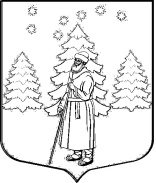 АДМИНИСТРАЦИЯ СУСАНИНСКОГО СЕЛЬСКОГО ПОСЕЛЕНИЯ ГАТЧИНСКОГО МУНИЦИПАЛЬНОГО РАЙОНАЛЕНИНГРАДСКОЙ ОБЛАСТИП О С Т А Н О В Л Е Н И Е__.06.2020		                                                                                         № _____О порядке отбора юридических лиц для выполнения работ по разработке проектной документации, установке и вводу в эксплуатацию автоматизированных индивидуальных тепловых пунктов с погодным и часовым регулированием в многоквартирных домах муниципального образования  «Сусанинское сельское поселение» Гатчинского муниципального района Ленинградской областиВ соответствии со статьей 78 Бюджетного кодекса Российской Федерации, в  целях реализации мероприятий в области энергосбережения и повышения энергетической эффективности по установке автоматизированных индивидуальных тепловых пунктов с погодным и часовым регулированием в многоквартирных домах на территории муниципального образования «Сусанинское сельское поселение» Гатчинского муниципального района Ленинградской области в рамках подпрограммы  «Жилищно-коммунальное хозяйство на территории Сусанинского сельского поселения» муниципальной программы «Социально-экономическое развитие муниципального образования «Сусанинское сельское поселение» на 2018-2022 годы» утвержденной постановлением администрации № 320 от 29.09.2017 (с изменениями и дополнениями), на основании  Решения Совета депутатов муниципального образования «Сусанинское сельское поселение» от 19.12.2019 № 24 «О бюджете муниципального образования «Сусанинское сельское поселение» на 2020 год и плановый период 2021 и 2022 годов» (в редакции от 18.06.2020 № 40), администрация, руководствуясь Уставом муниципального образования «Сусанинское сельское поселение»  Гатчинского муниципального района Ленинградской области,П О С Т А Н О В Л Я Е Т:Утвердить Порядок отбора юридических лиц для выполнения работ по разработке проектной документации, установке и вводу в эксплуатацию автоматизированных индивидуальных тепловых пунктов с погодным и часовым регулированием в многоквартирных домах муниципального образования «Сусанинское сельское поселение» Гатчинского муниципального района Ленинградской области согласно Приложению 1 к настоящему постановлению;Утвердить Положение о работе комиссии по отбору юридических лиц для выполнения работ по разработке проектной документации, установке и вводу в эксплуатацию автоматизированных индивидуальных тепловых пунктов с погодным и часовым регулированием в многоквартирных домах муниципального образования «Сусанинское сельское поселение» Гатчинского муниципального района Ленинградской области согласно Приложению 2 к настоящему постановлению;Утвердить состав комиссии по отбору юридических лиц для выполнения работ по разработке проектной документации, установке и вводу в эксплуатацию автоматизированных индивидуальных тепловых пунктов с погодным и часовым регулированием в многоквартирных домах муниципального образования «Сусанинское сельское поселение» Гатчинского муниципального района Ленинградской области согласно  Приложению 3 к настоящему постановлению;Настоящее Постановление вступает в силу со дня официального опубликования и подлежит размещению в официальном печатном издании и на официальном сайте муниципального образования «Сусанинское сельское поселение» http://сусанинское.рф Контроль над исполнением настоящего постановления оставляю за собой.Глава администрацииСусанинского сельского поселения                                                                     Е.В. БордовскаяУтвержденпостановлением администрации Сусанинское сельское поселение № __  от __.06.2020 (приложение № 1)П О Р Я Д О Котбора юридических лиц  для выполнения работ по разработке проектной документации, установке и вводу в эксплуатацию автоматизированных индивидуальных тепловых пунктов с погодным и часовым регулированием в многоквартирных домах муниципального образования «Сусанинское сельское поселение» Гатчинского муниципального района Ленинградской области1. Общие положения1.1. Настоящий Порядок устанавливает правила отбора юридических лиц для выполнения работ по разработке проектной документации, установке и вводу в эксплуатацию автоматизированных индивидуальных тепловых пунктов с погодным и часовым регулированием в многоквартирных домах муниципального образования «Сусанинское сельское поселение» Гатчинского муниципального района Ленинградской области.1.2. В настоящем Порядке применяются следующие понятия:Программа - муниципальная программа «Социально-экономическое развитие муниципального образования «Сусанинское сельское поселение» на 2018-2022 годы» утвержденной постановлением администрации № 320 от 29.09.2017 (с изменениями и дополнениями);Юридические лица - товарищества собственников жилья, жилищные, жилищно-строительные кооперативы, иные специализированные потребительские кооперативы и управляющие организации, осуществляющие управление многоквартирными домами;АИТП - автоматизированные индивидуальные тепловые пункты с погодным и часовым регулированием;Подрядчик – подрядная организация, осуществляющая работы по выполнению мероприятий по разработке проектной документации, установке и вводу в эксплуатацию АИТП в многоквартирных жилых домах;Субсидии – средства, выделяемые юридическим лицам на выполнение мероприятий по разработке проектной документации, установке и вводу в эксплуатацию автоматизированных индивидуальных тепловых пунктов с погодным и часовым регулированием в многоквартирных домах муниципального образования «Сусанинское сельское поселение» за счет областного бюджета Ленинградской области и бюджета муниципального образования «Сусанинское сельское поселение» Гатчинского муниципального района Ленинградской области (далее – местный бюджет).Администрация – администрация Сусанинского сельского поселения Гатчинского муниципального района Ленинградской области.Соглашение – соглашение о предоставлении Субсидии между Администрацией и Получателем Субсидии: юридическим лицом (товарищество собственников жилья, жилищный, жилищно-строительный кооператив, иной специализированный потребительский кооператив и управляющая организация, осуществляющие управление многоквартирными домами).1.3. Отбор юридических лиц для выполнения работ по разработке проектной документации, установке и вводу в эксплуатацию автоматизированных индивидуальных тепловых пунктов с погодным и часовым регулированием в многоквартирных домах муниципального образования «Сусанинское сельское поселение» осуществляется комиссией в соответствии с утвержденными критериями отбора.Решение об отборе юридических лиц для выполнения работ по разработке проектной документации, установке и вводу в эксплуатацию автоматизированных индивидуальных тепловых пунктов с погодным и часовым регулированием в многоквартирных домах муниципального образования «Сусанинское сельское поселение», оформляется комиссией в форме Решения согласно приложению № 1.2 к настоящему порядку.Положение о комиссии и состав комиссии утверждены Приложениями № 2, 3 к настоящему постановлению.2. Критерии отбора юридических лиц.2.1. Юридическими лицами по разработке проектной документации, установке и вводу в эксплуатацию АИТП в рамках Программы, могут быть только товарищества собственников жилья, жилищные, жилищно-строительные кооперативы, иные специализированные потребительские кооперативы и управляющие организации, осуществляющие управление многоквартирными домами, находящимися на территории муниципального образования «Сусанинское сельское поселение» Гатчинского муниципального района Ленинградской области.Отбор является открытым по составу участников. Для проведения отбора юридическим лицам создаются равные условия независимо от организационно-правовой формы собственности.2.2. Критериями по отбору юридических лиц являются:2.2.1. необходимость проведения работ по установке АИТП в жилищном фонде муниципального образования, управление которым осуществляют данные юридические лица,  в связи с комплексностью проведения работ, включающих работы по замене (ремонту) внутридомовых тепловых сетей, переводу системы ГВС на «закрытую» систему;2.2.2. наличие протоколов решения общего собрания собственников помещений многоквартирного дома об установке АИТП; 2.2.3. наличие технических условий от ресурсоснабжающих организаций (далее – РСО) на установку АИТП в многоквартирном доме; 2.2.4. наличие помещения  в многоквартирных домах под установку АИТП.3. Требования к участникам  отбора.3.1. Для участия в отборе претенденты должны соответствовать следующим требованиям:3.1.1. соответствие претендентов установленным федеральными законами требованиям к лицам, осуществляющим выполнение работ, оказание услуг, предусмотренных договором управления многоквартирным домом (лицензия на оказание услуг по управлению многоквартирными домами);3.1.2. претенденты, участвующие в отборе,  не должны находиться в любой из процедур банкротства, в том числе в случае добровольной ликвидации, в отношении них не должны быть возбуждены дела о несостоятельности (банкротстве). Деятельность претендентов не должна быть приостановлена в порядке, предусмотренном Кодексом Российской Федерации об административных правонарушениях.4. Условия участия юридических лиц в отборе.4.1. После принятия решения по проведению отбора юридических лиц на выполнение мероприятий по разработке проектной документации, установке и вводу в эксплуатацию АИТП, Администрация направляет уведомления о проведении такого отбора товариществам собственников жилья, жилищным, жилищно-строительным кооперативам, иным специализированным потребительским кооперативам и управляющим организациям, осуществляющим управление многоквартирными домами, находящимися на территории муниципального образования «Сусанинское сельское поселение» Гатчинского муниципального района Ленинградской области.4.2. Для участия  в отборе юридические лица в течение 5-ти (пяти) рабочих дней со дня получения уведомления направляют в администрацию  Сусанинского сельского поселения Гатчинского муниципального района Ленинградской области, по адресу: 188365, Ленинградская область, Гатчинский район, п. Сусанино, Петровский проспект, д. 20, следующий пакет документов:-  заявку на участие в отборе на фирменном бланке претендента (Приложение № 1.3);- перечень многоквартирных жилых домов, которыми управляет данное юридическое лицо, и в которых имеется необходимость проведения работ по установке АИТП;-  сметный расчет на проведение работ по установке АИТП, утвержденный  товариществом собственников жилья, жилищным, жилищно-строительным кооперативом, управляющей организацией, выбранной собственниками помещений в многоквартирном доме и согласованный со специализированной организацией, основным видом деятельности которой является экспертиза сметной документации;- заверенные копии протоколов решений общих собраний собственников помещений многоквартирных домов об установке АИТП;-   технические условия от РСО на установку АИТП в заявленных многоквартирных домах;4.3. В заявке на участие в отборе юридические лица выражают согласие:-  провести выбор Подрядчика по установке и вводу в эксплуатацию АИТП на основе мониторинга не менее 3 (трех) коммерческих предложений подрядных организаций (подрядная организация выбирается по наименьшему коммерческому предложению, кратчайшим срокам выполнения работ и наиболее совершенным технологическим решениям исполнения технического задания и технических условий (условие для коммерческих организаций), либо провести процедуру по выбору Подрядчика в соответствии с законодательством Российской Федерации о закупках товаров, работ, услуг отдельными видами юридических лиц (условие для муниципальных предприятий) с целью эффективного использования средств Субсидий, полученных от Администрации.5. Проведение процедуры допуска к участию в отборе.5.1. Требования, указанные в пунктах 3,4 настоящего Порядка, предъявляются ко всем претендентам. Администрация при проведении отбора не вправе устанавливать иные требования к претендентам.5.2. Проверка соответствия претендентов требованиям, указанным в пунктах 3, 4 настоящего Порядка, осуществляется комиссией. 5.3. Основаниями для отказа допуска к участию в отборе являются:5.3.1. непредставление определенных пунктами 3, 4 настоящего Порядка документов либо наличие в таких документах недостоверных сведений;5.3.2. несоответствие претендента требованиям, установленным пунктом 3 настоящего Порядка;5.3.3. несоответствие заявки на участие в отборе требованиям, установленным пунктом 4 настоящего Порядка.5.4. В случае установления фактов несоответствия участника отбора требованиям к претендентам, установленным пунктом 3 настоящего Порядка, комиссия отстраняет участника от участия в отборе на любом этапе его проведения.5.5. Отказ в допуске к участию в отборе по основаниям, не предусмотренным пунктами 5.3 настоящего Порядка, не допускается.5.6. Решение комиссии о допуске претендентов к участию в отборе с проектом распоряжения Администрации, направляется на рассмотрение главе  Администрации района в установленном порядке.Решение комиссии об отказе в допуске на участие в отборе направляется претенденту с указанием причин отказа в течение десяти дней после принятия решения комиссией.6.  Проведение отбора6.1. Комиссия рассматривает представленные претендентами заявки на участие в отборе и принимает положительное или отрицательное решение об отборе юридических лиц среди претендентов.Решение об отборе юридических лиц для выполнения работ по разработке проектной документации, установке и вводу в эксплуатацию автоматизированных индивидуальных тепловых пунктов с погодным и часовым регулированием в многоквартирных домах муниципального образования «Сусанинское сельское поселение», оформляется комиссией в форме Решения согласно приложению № 1.1  к настоящему Порядку.Положительное решение комиссии с проектом постановления Администрации направляется на рассмотрение главе  Администрации в установленном порядке.Отрицательное заключение направляется претенденту с указанием причин отказа в течение десяти дней после принятия такого решения комиссией.6.2. Размер выделяемой субсидии определяется индивидуально в отношении каждого претендента, прошедшего отбор и отобранного для проведения работ по разработке проектной документации, установке и вводу в эксплуатацию автоматизированных индивидуальных тепловых пунктов с погодным и часовым регулированием в многоквартирных домах муниципального образования «Сусанинское сельское поселение»  Гатчинского муниципального района Ленинградской области, исходя из объема работ по установке АИТП,  в соответствии с утвержденной Получателем Субсидии сметой и согласованной со специализированной организацией, основным видом деятельности которой является экспертиза сметной документации, в пределах бюджетных ассигнований, предусмотренных сводной бюджетной росписью бюджета МО «Сусанинское сельское поселение» на 2020 год. Приложение № 1.1к Порядку РЕШЕНИЕкомиссии по отбору юридических лиц для выполнения работ по разработке проектной документации, установке и вводу в эксплуатацию автоматизированных индивидуальных тепловых пунктов с погодным и часовым регулированием в многоквартирных домах муниципального образования «Сусанинское сельское поселение» Гатчинского муниципального района Ленинградской области о допуске (отказе в допуске) на участие в отбореот  «___» __________ 20____ г. № _____	Рассмотрев предоставленные документы, допустить (отказать в допуске) (ненужное зачеркнуть) к участию в отборе юридических лиц для выполнения работ по разработке проектной документации, установке и вводу в эксплуатацию автоматизированных индивидуальных тепловых пунктов с погодным и часовым регулированием в многоквартирных домах муниципального образования «Сусанинское сельское поселение» Гатчинского муниципального района Ленинградской области _____________________________________________________________________________                        (полное наименование организации, ИНН/КПП, ОГРН)по  основанию,   установленному   в  пункте  ______________  постановления Администрации Сусанинского сельского поселения Гатчинского муниципального района Ленинградской области от ____________ 20__ № ___ «О порядке отбора юридических лиц для выполнения работ по разработке проектной документации, установке и вводу в эксплуатацию автоматизированных индивидуальных тепловых пунктов с погодным и часовым регулированием в многоквартирных домах муниципального образования  «Сусанинское сельское поселение» Гатчинского муниципального района Ленинградской области» ___________________________________________________________________________________         (в случае отказа - указать причину отказа)Решение подписано всеми присутствующими на заседании членами комиссии: Председатель комиссии      ____________Члены комиссии             _______________Секретарь комиссии     ________________Приложение № 1.2к Порядку РЕШЕНИЕ КОМИССИИпо итогам проведения отбора юридических лиц для выполнения работ по разработке проектной документации, установке и вводу в эксплуатацию автоматизированных индивидуальных тепловых пунктов с погодным и часовым регулированием в многоквартирных домах муниципального образования «Сусанинское сельское поселение»  Гатчинского муниципального района Ленинградской областиот  «___» __________ 20____ г.                                                            № _____	I. Рассмотрев предоставленные документы, допущенные к участию в отборе, комиссия приняла решение отобрать следующие юридические лица для проведения мероприятий на выполнение работ по разработке проектной документации, установке и вводу в эксплуатацию автоматизированных индивидуальных тепловых пунктов с погодным и часовым регулированием в многоквартирных домах муниципального образования «Сусанинское сельское поселение» Гатчинского муниципального района Ленинградской области:                        1.2.3.                            4.________________________________________________________________                                                 (полное наименование организаций, ИНН/КПП, ОГРН).II. Утвердить адресность многоквартирных жилых домов, в которых имеется необходимость проведения работ по установке АИТП в жилищном фонде муниципального образования, управление которым осуществляют данные юридические лица,  в связи с комплексностью проведения работ, включающих работы по замене (ремонту) внутридомовых тепловых сетей, переводу системы ГВС на «закрытую» систему, по каждому юридическому лицу, осуществляющему управление МКД, отдельно:1.2.3.4. и  так далее…..III. Довести результат принятого комиссией решения до всех участников отбора юридических лиц для выполнения работ по разработке проектной документации, установке и вводу в эксплуатацию автоматизированных индивидуальных тепловых пунктов с погодным и часовым регулированием в многоквартирных домах муниципального образования «Сусанинское сельское поселение» Гатчинского муниципального района Ленинградской области.              Решение подписано всеми присутствующими на заседании членами комиссии: Председатель комиссии      ____________Члены комиссии             _______________Секретарь комиссии     ________________ Приложение № 1.3к ПорядкуФ О Р М  А    З А Я В К ИНа бланке организации ДатаИсх. №Тел.	В администрацию  Сусанинского сельского поселения Гатчинского муниципального района Ленинградской области 188377, Ленинградская область, Гатчинский район, п. Дружная Горка, ул. Садовая, д. 4ЗАЯВКАПолное наименование юридического лица:Краткое наименование юридического лица:Ф.И.О. руководителя (без сокращений):Документ на основании которого действует:Место нахождения для юридического лица (юридический и фактический адрес), Телефон/факс:E-mail: (при его наличии):Ф.И.О. контактного лица (без сокращений):Изучив Ваше уведомление о проведении отбора юридических лиц для выполнения работ по разработке проектной документации, установке и вводу в эксплуатацию автоматизированных индивидуальных тепловых пунктов с погодным и часовым регулированием в многоквартирных домах муниципального образования «Сусанинское сельское поселение» Гатчинского муниципального района Ленинградской области_____________________________________________________________________                                  (указывается наименование, фирменное наименование (при наличии) претендента)изъявляет намерение взять на себя обязательства подписать соглашение с администрацией Сусанинского сельского поселения Гатчинского муниципального района Ленинградской области на получение субсидий для выполнения работ по разработке проектной документации, установке и вводу в эксплуатацию автоматизированных индивидуальных тепловых пунктов с погодным и часовым регулированием в многоквартирных домах муниципального образования «Сусанинское сельское поселение» Гатчинского муниципального района Ленинградской области в соответствии с требованиями полученного уведомления.Настоящим ________________ (указывается наименование, фирменное наименование (при наличии) претендента) подтверждает, что соответствует  следующим требованиям: -. установленным федеральными законами требованиям к лицам, осуществляющим выполнение работ, оказание услуг, предусмотренных договором управления многоквартирным домом (лицензия на оказание услуг по управлению многоквартирными домами);-.  не находится в любой из процедур банкротства, в том числе в случае добровольной ликвидации, в отношении них не должны быть возбуждены дела о несостоятельности (банкротстве). Деятельность претендентов не должна быть приостановлена в порядке, предусмотренном Кодексом Российской Федерации об административных правонарушениях.Настоящим ________________ (указывается наименование, фирменное наименование (при наличии) претендента) обязуется провести мониторинг не менее 3 (трех) коммерческих предложений подрядных организаций (подрядная организация выбирается по наименьшему коммерческому предложению, кратчайшим срокам выполнения работ и наиболее совершенным технологическим решениям исполнения технического задания и технических условий (условие для коммерческих организаций)), либо провести процедуру по выбору Подрядчика в соответствии с законодательством Российской Федерации о закупках товаров, работ, услуг отдельными видами юридических лиц (условие для муниципальных предприятий) с целью эффективного использования средств Субсидий, полученных от Администрации.Перечень многоквартирных домов, в которых проведены общие собрания собственников жилья и получено положительное решение об установке АИТП:_______________________________________________________________________Приложения:Копия лицензии на оказание услуг по управлению многоквартирными домами.Копии протоколов решений общих собраний собственников помещений МКД об установке АИТП.Сводный сметный расчет на проведение работ по установке АИТП, утвержденный товариществом собственников жилья, жилищным, жилищно-строительным кооперативом, управляющей организацией, выбранной собственниками помещений в многоквартирном доме.Участник отбора/уполномоченный представитель __________________________________________________ (должность, подпись, расшифровка подписи уполномоченного представителя участника отбора)М.П.Утвержденпостановлением администрации Сусанинского сельского поселения № ___  от ___.06.2020 (приложение № 2)П О Л О Ж Е Н И Ео работе комиссии по отбору юридических лиц для выполнения работ по разработке проектной документации, установке и вводу в эксплуатацию автоматизированных индивидуальных тепловых пунктов с погодным и часовым регулированием в многоквартирных домах муниципального образования «Сусанинское сельское поселение»  Гатчинского муниципального района Ленинградской области1. Общие положения1.1 Комиссия по отбору юридических лиц для выполнения работ по разработке проектной документации, установке и вводу в эксплуатацию автоматизированных индивидуальных тепловых пунктов с погодным и часовым регулированием в многоквартирных домах муниципального образования «Сусанинское сельское поселение» Гатчинского муниципального района Ленинградской области в своей деятельности руководствуется Конституцией Российской Федерации, законодательством Российской Федерации, законодательными и нормативными актами Ленинградской области, муниципального образования «Сусанинское сельское поселение» Гатчинского муниципального района Ленинградской области и настоящим Положением.2. Основные задачи комиссии2.1. Отбор юридических лиц для выполнения работ по разработке проектной документации, установке и вводу в эксплуатацию автоматизированных индивидуальных тепловых пунктов с погодным и часовым регулированием в многоквартирных домах муниципального образования «Сусанинское сельское поселение» Гатчинского муниципального района Ленинградской области осуществляется на основании документов, представленных в администрацию Сусанинского сельского поселения Гатчинского муниципального района Ленинградской области (далее – Администрация).2.2. Подготовка комиссией соответствующих решений.3. Основные права комиссии3.1. Комиссия имеет право:3.1.1. Рассматривать на своих заседаниях вопросы, относящиеся к её компетенции;3.1.2. Вносить в установленном порядке предложения администрации Сусаниского сельского поселения Гатчинского муниципального района Ленинградской области с целью реализации решения о выполнении работ по разработке проектной документации, установке и вводу в эксплуатацию автоматизированных индивидуальных тепловых пунктов с погодным и часовым регулированием в многоквартирных домах муниципального образования «Сусанинское сельское поселение» Гатчинского муниципального района Ленинградской области;3.1.3. Запрашивать в установленном порядке у отраслевых (функциональных) органов администрации и организаций необходимые для деятельности комиссии материалы.4. Организация работы комиссии4.1.  Состав Комиссии 5 человек.4.2. Руководит деятельностью комиссии председатель, во время его отсутствия - заместитель председателя комиссии.4.3. Заседание комиссии проводится через 5 (пять) рабочих дней после направления уведомлений юридическим лицам, осуществляющим управление многоквартирными домами, находящихся на территории муниципального образования Дружногорское городское поселение Гатчинского муниципального района Ленинградской области.4.4. Секретарь комиссии оповещает членов комиссии о дате и времени заседания комиссии.4.5. Заседание комиссии считается правомочным, если в нем принимают участие не менее 2/3 от общего числа ее членов.Решение комиссии принимается простым большинством голосов и оформляется протоколом, которое подписывают члены комиссии. При равенстве голосов решающим считается голос председателя комиссии. Протокол проведения заседания комиссии ведет секретарь комиссии.Утвержденпостановлением администрации Сусанинского сельского поселения № __  от __.06.2020 (приложение № 3)Состав комиссиипо отбору юридических лиц для выполнения работ по разработке проектной документации, установке и вводу в эксплуатацию автоматизированных индивидуальных тепловых пунктов с погодным и часовым регулированием в многоквартирных домах муниципального образования «Сусанинское сельское поселение» Гатчинского муниципального района Ленинградской областиПредседатель комиссии – заместитель главы администрации Сусанинского сельского поселенияЗаместитель председателя комиссии – начальник сектора администрации Сусанинского сельского поселенияСекретарь комиссии (обладает правом голоса при голосовании) – специалист 1 категории по жилищным вопросам администрации Сусанинского сельского поселенияЧлены комиссии:Начальник отдела бюджетного учета и отчетности администрации Сусанинского сельского поселенияведущий специалист по земельным отношениям администрации Сусанинского сельского поселенияИНН ____________________________________КПП ____________________________________Банковские реквизиты:Наименование банка: _________________________________________________________________________________________________________Р/счет ________________________________Кор. счет _________________________________БИК _____________________________________ОКПО ___________________________________